An Analysis of Classroom Management in Teaching and Learning English of 6th Grade at Rumah Belajar Semi Palar BandungA PAPERSubmitted toThe English Department Faculty of Arts and LettersPasundan University as a Partial Fulfillment of the RequirementsFor taking The Sarjana Degreeby:Yuni Nur Hapsyah097010029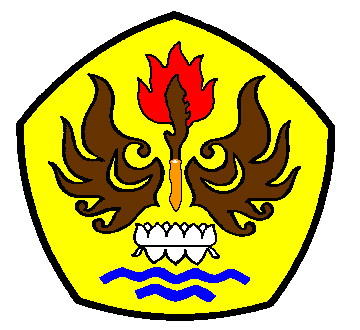 ENGLISH DEPARTMENTFACULTY OF ARTS AND LETTERSPASUNDAN UNIVERSITYBANDUNG2014